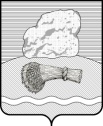 РОССИЙСКАЯ ФЕДЕРАЦИЯКалужская областьДуминичский районАдминистрация сельского поселения«ДЕРЕВНЯ ДУМИНИЧИ» ПОСТАНОВЛЕНИЕ «30» декабря 2020 года                                                                                                         № 60О внесении изменений в   Муниципальную Программу«Развитие муниципальной службысельского поселения «Деревня Думиничи»,утвержденную постановлением администрации сельского поселения«Деревня Думиничи» №63  от 15.11.2016г        На основании статьи 179 Бюджетного кодекса Российской Федерации,  руководствуясь Федеральным законом №131-ФЗ от 06.10.2003г «Об общих принципах организации местного самоуправления в Российской Федерации»,  Постановлением администрации сельского поселения «Деревня Думиничи» от 10.10.2013г №44 ««Об утверждении Порядка принятия решений о разработке муниципальных программ сельского поселения «Деревня Думиничи», их формирования и реализации и Порядка проведения оценки эффективности реализации муниципальных программ сельского поселения «Деревня Думиничи»»,  в соответствии с Уставом сельского поселения «Деревня Думиничи» ПОСТАНОВЛЯЮ:1 Внести изменения в Муниципальную программу «Развитие муниципальной службы в сельском поселении «Деревня Думиничи»», утвержденную постановлением администрации сельского поселения «Деревня Думиничи» от 15.11.2016 №63 (в редакции от 12.01.2017 №4; от 06.07.2017 №29; от 03.10.2017 №42; от13.11.2017 №52; от 26.12.2017 №66; от 17.01.2018 №5, от 09.02.2018 №10, от 18.06.2018 №37, от 21.12.2018 №62, от 29.12.2018 №67, от 30.01.2019 №5, от 30.09.2019 №40, от 06.11.2019 №49, от 29.11.2019 №55, от 31.12.2019 №63, от 22.01.2020 №4, от 27.11.2020 №51).1.1.Внести изменения в п.6 Паспорта муниципальной Программы «Развитие муниципальной службы в сельском поселении «Деревня Думиничи» «Объемы финансирования   муниципальной программы за счет всех источников финансирования» «Общий объем финансирования Программы» «всего» число «7656469,16» заменить числом «7666955,10», «2020 год» число «1105739,02» заменить числом «1116224,96».     1.2. Внести изменения в приложение №1 к Муниципальной Программе «Развитие Муниципальной службы сельского поселения «Деревня Думиничи»»: «Обоснование объема финансовых ресурсов, необходимых для реализации муниципальной Программы «Развитие муниципальной службы сельского поселения «Деревня Думиничи» суммарное значение финансовых ресурсов «2020год» число «1105739,02» заменить числом «1116224,96».1.3.Внести изменения в приложение № 2 к муниципальной программе «Развитие муниципальной службы  сельского поселения «Деревня Думиничи: «Перечень программных мероприятий Программы», изложив его в следующей редакции:2. Настоящее Постановление вступает в силу с момента подписания, подлежит обнародованию и размещению в информационно- телекоммуникационной сети «Интернет» на официальном сайте органов местного самоуправления сельского поселения «Деревня Думиничи» http://spduminichi.ru.3. Контроль за исполнением настоящего постановления оставляю за собой.            Глава администрации                                                                                                                                                  Г.Н.Чухонцева№ п/пНаименование мероприятийСроки реализацииСумма расходов  руб.в том числе по годам, тыс.руб. в том числе по годам, тыс.руб. в том числе по годам, тыс.руб. в том числе по годам, тыс.руб. в том числе по годам, тыс.руб. в том числе по годам, тыс.руб. в том числе по годам, тыс.руб. в том числе по годам, тыс.руб. № п/пНаименование мероприятийСроки реализацииСумма расходов  руб.20172018201920202021202220231.Формирование резервного фонда2017-202335000,005000,005000,005000,005000,005000,005000,005000,005000,002.Содержание администрации2017-20236567098,34748679,18903344,001016238,22967950,94976962,00976962,00976962,00976962,003.Прочие мероприятия2017-20231064856,76156339,75170041,68146365,31143274,02149612,00149612,00149612,00149612,00ИТОГО2017-20237666955,10910018,931078385,681167603,531116224,961131574,001131574,001131574,001131574,00